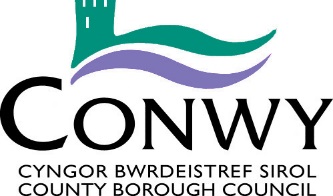 SWYDD DDISGRIFIADDyddiad Adolygu/Hawl i AmrywioNi fwriedir i'r swydd-ddisgrifiad hwn fod yn rhestr gyflawn o holl ddyletswyddau'r swydd.  Mae’r Awdurdod yn cadw’r hawl i amrywio eich dyletswyddau a’ch cyfrifoldebau o fewn terfynau eich graddfa a’ch gallu galwedigaethol, ar ôl ymgynghori’n briodol gyda chi, er mwyn ymateb i newidiadau yn anghenion y gwasanaeth.Llofnodwyd gan:  …………………………………….	DYDDIAD:  ……………………………..Enw a Llofnod y GweithiwrCymeradwywyd gan Pennaeth y Gwasanaeth:  …………………………..   DYDDIAD:   ……………………………..MANYLION AM YR UNIGOLYNSwydd:DYDDIAD:Nodwch: Er mwyn bod ar y rhestr fer ar gyfer y swydd hon, bydd rhaid i chi ddangos eich bod yn bodloni pob un o'r meini prawf H - Hanfodol.Sylwch: Er mwyn cael eich cynnwys ar y rhestr fer ar gyfer y swydd hon, bydd rhaid i chi ddangos eich bod yn cyrraedd pob un o'r meini prawf H - Hanfodol.Byddwn yn canfod a ydych yn cyrraedd y gofynion drwy ddefnyddio’r canlynol:Ffurflen Gais (FfG) Cyfweliad (C) Prawf yn y cyfweliad (P), Cyflwyniad yn y cyfweliad (Cyfl), Gwiriad (Gw) Geirda (G)Teitl y Swydd:Gwiethiwr Prosiect Ieunctid Digartref (P2)Adran / Gwasanaeth: Gwasanaeth Datblygu Cymunedol/ Gwasanaeth Ieuenctid ConwyOriau:37 awr yr wythnosMae cyllid wedi’i sicrhau ar gyfer y swydd hon tan fis Mawrth 2025Lefel:JNC Pwyntiau 13 - 16£27,681 - £30,416Lleoliad:Lleoliad swyddfa yng Nghoed Pella, ond yn gweithio ar draws y SirRhif Gwerthuso’r Swydd: JNCYn atebol i’r:Cydlynydd Digartrefedd IeuenctidYn gyfrifol am: (Staff)Amh.Pwrpas y Swydd:Gan weithio o dan oruchwyliaeth y Cydlynydd Digartrefedd Ieuenctid, bydd deiliad y swydd yn gyfrifol am ddarparu ystod o weithgareddau sy’n anelu at gyfrannu at y nod o leihau lefelau o ddigartrefedd ieuenctid yng Nghonwy.  Mae’r swydd hon wedi’i chreu o ganlyniad i gyllid a ddarparwyd yn uniongyrchol gan Lywodraeth Cymru i wasanaethau ieuenctid awdurdod lleol, gyda’r nod o fynd i’r afael â digartrefedd ieuenctid. Mae hyn yn ffurfio rhan o nod y Cynulliad Cenedlaethol i ddileu digartrefedd ieuenctid erbyn 2027. Diben y rôl hon yw cefnogi trefniadau lleol y Fframwaith Ymgysylltu a Datblygu Ieuenctid [YEPF] sydd â systemau ar waith i nodi pobl ifanc sydd mewn perygl o ymddieithrio oddi wrth addysg, cyflogaeth neu hyfforddiant.  Mae'r rôl yn golygu cefnogi pobl ifanc y nodwyd eu bod mewn perygl o ymddieithrio oherwydd eu digartrefedd posibl neu wirioneddol. Bydd gofyn i ddeiliad y swydd ddarparu cefnogaeth i bobl ifanc sy’n wynebu trafferthion a allai arwain at ddigartrefedd a’r rheiny sy’n profi problemau mewn perthynas â thai. Bydd hefyd gofyn i ddeiliad y swydd ddarparu rhaglenni codi ymwybyddiaeth o fewn sefydliadau addysg a darpariaethau ieuenctid yn y gymuned.Bydd angen i ddeiliad y swydd weithio mewn lleoliadau yn y gymuned 2/3 noson yr wythnos. Dyletswyddau a Chyfrifoldebau – Penodol i'r SwyddDyletswyddau a Chyfrifoldebau – Penodol i'r SwyddDatblygu Prosiect Digartrefedd Ieuenctid – rhoi cymorth ac arweiniad i bobl ifanc a nodwyd drwy'r YEPF eu bod mewn perygl o ymddieithrio oherwydd eu digartrefedd posibl neu wirioneddol. Datblygu ymateb gwaith achos i'w hanghenion unigol ac eirioli ar eu rhan er mwyn mynd i'r afael â'u digartrefedd a materion cysylltiedig.Cyfraniad Budd-ddeiliaid – dylai fod modd dangos bod yr holl ddarpariaeth bresennol ac unrhyw ddarpariaeth newydd yn seiliedig ar ymgynghori â’r budd-ddeiliaid. Bydd y deiliad swydd yn gyfrifol am sicrhau bod ymgynghoriad ystyrlon yn digwydd yn barhaus gyda’r budd-ddeiliaid perthnasol, mewn perthynas â’r rhaglenni mae ef/hi’n gyfrifol amdanynt.Gwaith ieuenctid wyneb yn wyneb – datblygu perthynas gefnogol â phobl ifanc,  asesu eu hanghenion ac eirioli ar eu rhan gyda gwasanaethau ac asiantaethau eraill. Datblygu cynlluniau gweithredu unigol gyda phob person ifanc sy'n cael ei gyfeirio at y Gwasanaeth. Helpu i gyflwyno nifer o sesiynau gwaith ieuenctid wyneb yn wyneb mewn ysgolion a darpariaethau cymunedol ledled y Sir. Efallai bydd angen cyflenwi y tu allan i amseroedd ysgol ac o fewn sefydliadau gwaith ieuenctid. Cefnogaeth ac arweiniad – datblygu pwyntiau gwybodaeth mynediad agored i bobl ifanc mewn perygl o fod yn ddigartref.  Y gwaith hwn i gael ei wneud drwy sesiynau galw heibio a dargedwyd mewn lleoliadau o fewn Conwy yn gweithio ochr yn ochr â gweithwyr sefydledig o asiantaethau a phrosiectau fel C4W ac Adrannau Tai ac ati. Gweithio mewn Partneriaeth – Bydd angen i’r deiliad swydd gynnal perthynas waith broffesiynol gydag asiantaethau partner o fewn maes digartrefedd ieuenctid. Hefyd bydd disgwyl i’r deiliad swydd geisio datblygu partneriaethau newydd gydag amrywiaeth o ddarparwyr allanol fel gwasanaethau statudol eraill, y trydydd sector a grwpiau cymuned.Datblygu staff – ymateb i anghenion hyfforddiant ar sail adolygiadau datblygiad proffesiynol a newidiadau yn y gwasanaeth a ddarperir, a chynorthwyo’r Prif Swyddog Ieuenctid a’r Gweithiwr Ieuenctid Ardal a’r Tîm Targedu wrth ddarparu hyfforddiant i staff ar faterion digartrefedd ieuenctid yn ôl y gofyn. Gwneir hyn er mwyn sicrhau bod gweithlu’r Gwasanaeth Ieuenctid yn meddu ar amrywiaeth o sgiliau fel y gellir darparu gwasanaethau i bobl ifanc gan ddefnyddio amrywiaeth o strategaethau ymyrryd a lleoliadau.   Sicrwydd Ansawdd - yn unol â disgwyliadau Gwasanaethau Ieuenctid, sicrhau bod holl ddarpariaethau yn bodloni a rhagori safonau ansawdd fel yr amlinellir yng nghanllawiau’r gwasanaeth, ac fel yr amlinellir yn Safonau Marc Ansawdd Llywodraeth Cymru.Achredu – Gweithio gyda’r Gweithiwr Ieuenctid Achredu Gwasanaeth Ieuenctid i sicrhau bod gweithgareddau a ddarperir i bobl ifanc yn cael eu hachredu pan fo’n briodol.  Sicrhau bod y rhain yn cael eu darparu i’r safon a ddisgwylir gan Wasanaeth Ieuenctid Conwy. Darpariaeth Gymraeg – cefnogi a hyrwyddo’r arweiniad a roddir gan Weithiwr Ieuenctid Ardal y De o ran y Gymraeg a darparu gwaith ieuenctid yn ddwyieithog, gan sicrhau bod darpariaeth ym maes digartrefedd ieuenctid ar gael yn ddwyieithog.  Llais Pobl Ifanc – Sicrhau fod gan bobl ifanc lais ar gyfer cynllunio a datblygu prosiect a’u bod yn cael eu cefnogi i gael platfform ar gyfer cael llais mewn datblygiadau yn y dyfodol i fynd i’r afael â digartrefedd ieuenctid yng Nghonwy.  Hybu gwasanaeth – sicrhau bod y mater digartrefedd ieuenctid yn cael ei amlygu o fewn y gymuned a bod cefnogaeth i osgoi bod yn y sefyllfa honno ar gael.  Dyletswyddau a Chyfrifoldebau – Corfforaethol Dyletswyddau a Chyfrifoldebau – Corfforaethol Bod yn gyfrifol am sefydlu perthnasoedd gwaith da yn fewnol ac yn allanol.Cydymffurfio â Pholisïau a Gweithdrefnau'r Awdurdod a rhoi gwybod i Uwch Swyddogion am unrhyw feysydd nad ydynt yn cael sylw digonol.Chwarae rhan ymarferol yn cefnogi egwyddorion ac arferion cyfle cyfartal y Cyngor fel y’u hamlinellir yn y Polisi Cydraddoldeb.Bod yn gyfrifol am roi arferion Iechyd a Diogelwch ar waith o ddydd i ddydd, gan rannu cyfrifoldeb am Iechyd a Diogelwch yn yr adran, y gyfarwyddiaeth a’r Awdurdod yn gyffredinol.Bydd yn rhaid i weithwyr roi gwybodaeth benodol amdanynt eu hunain er mwyn i’r Awdurdod allu cyflawni ei ddyletswyddau, ei hawliau a'i gyfrifoldebau fel cyflogwr.  Bydd yr Awdurdod yn prosesu ac yn rheoli data o’r fath at ddibenion personél, gweinyddol a chyflogau.Yn un o'ch amodau cyflogaeth ac er mwyn sicrhau bod yr adran yn effeithiol, efallai y bydd gofyn i chi gyflawni unrhyw dasg resymol arall, sy'n gymesur â'ch graddfa, fel y’i pennir gan eich Rheolwr Atebol neu Bennaeth y Gwasanaeth.Mae Conwy wedi ymrwymo i ddiogelu plant a grwpiau diamddiffyn. Disgwylir i holl weithwyr y Cyngor fod yn ymwybodol o’r Polisi Diogelu Corfforaethol a’u cyfrifoldeb i roi gwybod am unrhyw bryderon yn y modd priodol ac o fewn y terfynau amser perthnasol.FfactorGofynionSut y caiff ei brofiHanfodolDymunolGwybodaeth a SgiliauCymhwyster gwaith ieuenctid a gymeradwyir gan y Cydgyngor Cenedlaethol neu'n fodlon gweithio tuag ato.FfG/ GwHGwybodaeth a SgiliauGwybodaeth drylwyr o waith ieuenctid a’r tueddiadau diweddaraf mewn perthynas â digartrefedd ieuenctid.  FfG/CDGwybodaeth a SgiliauGwybodaeth am y 5 ffordd at lesFfG/ CHGwybodaeth a SgiliauProfiad o gyflwyno gwaith ieuenctid ar draws ystod o fethodoleg gan gynnwys gwaith grŵp a darpariaeth un i un. FfG/CHGwybodaeth a SgiliauGallu bodloni terfynau amser ac ymateb yn gadarnhaol i newid mewn gofynion ac amgylchiadau.  FfG/CHGwybodaeth a SgiliauY gallu i weithio gyda phobl ifanc mewn senario un i un ac i ddatblygu cynlluniau gweithredu unigolFfG/CHGwybodaeth a SgiliauGallu llunio adroddiadau ysgrifenedig, cyflwyniadau a dogfennau eraill i safon dderbyniol.FfG/C/P DGwybodaeth a SgiliauProfiad o baratoi ceisiadau am gyllid i gyrff sy’n rhoi grantiau. FfG/CDGwybodaeth a SgiliauMae’r gallu i gyfathrebu yn y Gymraeg a'r Saesneg yn hanfodol.FfG/CHGwybodaeth a SgiliauProfiad o ddarparu cymorth tai a rhwystrau i dai a wynebir gan bobl ifanc yn sir Conwy.FfG/CDGoruchwylio a RheoliGallu rheoli adnoddau yn effeithio ac ysgogi staff.FfG/CDGoruchwylio a RheoliProfiad o ddatblygu prosiectau a chynlluniau darparu gwasanaeth a’u gweithredu.FfG/C/GDGoruchwylio a RheoliGallu monitro, gwerthuso a rhoi adborth ar ystadegau / gwybodaeth am brosiectau. FfG/CDCreadigrwydd ac ArloesiProfiad o gynnwys budd-ddeiliaid wrth ddarparu gwasanaethau. FfG/C/GHCreadigrwydd ac ArloesiProfiad o adolygu ac arfarnu ymateb budd-ddeiliaid yn barhaus a rhoi sylw i’r canfyddiadau wrth ddarparu gwasanaethau yn y dyfodol. FfG/CDCreadigrwydd ac ArloesiGallu addasu’r modd y darperir y gwasanaeth wrth i anghenion newydd ddod i’r amlwg.FfG/CHCreadigrwydd ac ArloesiProfiad o ymchwilio i ddulliau newydd o ran gwaith ieuenctid a’u cynnwys wrth ddarparu’r gwasanaeth.FfG/CDCreadigrwydd ac ArloesiGallu datblygu rhaglenni gwaith ieuenctid blaengar sy’n bodloni anghenion pobl ifanc mewn ysgolion a rhanddeiliaid eraill.FfG/CHCreadigrwydd ac ArloesiGallu a phrofiad o ddefnyddio llwyfannau digidol i helpu cefnogi pobl ifanc gyda phroblemau iechyd meddwl.FfG/ CDCysylltiadau a PherthnasoeddProfiad o weithio mewn partneriaeth â sefydliadau eraill wrth ddarparu gwasanaethau ieuenctid, gyda phwyslais ar ddarpariaeth mewn ysgolion.FfG/C/GDCysylltiadau a PherthnasoeddGallu cyfathrebu’n effeithiol gydag amrywiaeth eang o gynulleidfaoedd, a delio ag unrhyw gwrthdaro neu broblemau a all godi.FfG/CDCysylltiadau a PherthnasoeddGallu meithrin perthnasoedd cryf â phobl ifanc, naill ai’n unigol neu mewn grwpiau, yn ogystal â staff ysgol a sefydliadau partner.FfG/C/GHCysylltiadau a PherthnasoeddProfiad o eirioli ar ran pobl ifanc gydag adrannau/sefydliadau eraill i sicrhau’r gefnogaeth briodol. FfG/C/GHCysylltiadau a PherthnasoeddGallu arfarnu’r ddarpariaeth a gwneud argymhellion i reolwyr ynglŷn â newid gwasanaethau fel y bo’r angen.FfG/CDPenderfyniadau / ArgymhellionProfiad o wneud argymhellion a allai cael effaith ar ddarpariaeth gwasanaeth drwy asesiad yn ôl anghenion.FfG/CDPenderfyniadau / ArgymhellionProfiad o addasu gwaith yn unol â hynny yn ddibynnol ar yr anghenion pobl ifanc/ ysgol/ rhanddeiliaid.FfG/CDPenderfyniadau / ArgymhellionProfiad o gadw adnoddau ar gyfer darparu gwasanaethau ieuenctid yn eich ardal chi.FfG/C/GDPenderfyniadau / ArgymhellionProfiad o drin offer digidol yn ofalus a’r holl offer sy’n gysylltiedig â darparu gwasanaethau ieuenctid.FfG/CHAdnoddauProfiad o reoli cyllideb a chadw arian mân. FfG/CDAdnoddauGallu defnyddio cyfarpar TGCh a rhaglenni yn effeithiol.FfG/C/GHGofynion CorfforolGallu bod yn hyblyg o ran gweithio y tu allan i oriau swyddfa arferol – bydd disgwyl i ddeiliad y swydd ddarparu dwy sesiwn gyda’r nos bob wythnos, a gweithio ar y penwythnos pan mae angen er mwyn sicrhau y caiff y rhaglenni’r effaith fwyaf bosib’FfG/CHGofynion CorfforolTrwydded yrru glân a mynediad at gar i deithio ledled y sir.AFH